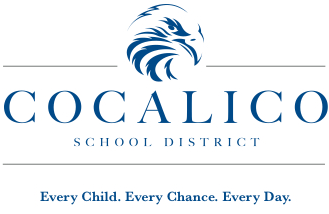 Cocalico Athletic Department-Fall SportsFrequently Asked QuestionsWhen do practices/tryouts begin? Where are practices/tryouts?On the Cocalico website under athletics, schedules for the first two weeks are listedMost practices are right after school (starting @ 3:00 PM except where there are facility conflicts)Football Heat Acclimatization begins Monday, August 31stVarsity/JV tryouts/practices start on Friday, September 4thJunior High tryouts/practices start on Tuesday, September 8thWhere are practice schedules located?To avoid confusion and constant changes, the athletic department does not post practice schedules.  Coaches are asked to provide practice schedules once the season has startedWhere can I find team schedules?On the Cocalico website under athletics, you can find all season schedulesClick on the link that says Arbiter Live – Sports schedules or go to www.arbiterlive.com Under “Search for your school” put CocalicoIt is recommended that you “Follow Team” to stay up to date on any cancellations/changesBy clicking on a specific contest, it will provide departure times and directionsWhat forms are necessary to tryout? (all forms are on the Cocalico website)All forms should be turned in to the Cocalico Athletic Department located in the High SchoolPhysical on the PIAA CIPPE form after June 1, 2020Code of ConductEmergency Card COVID-19 Release WaiverCOVID-19 Screening FormWill the school provide Water Bottles?Students must bring and use their own water bottles to all practices/contests.The athletic department has purchased several “Water Monster” Touch Free dispensers which connect to coolers.  These are available to teams for practice/contests.Cocalico will not provide any “Water Bottles” Will locker rooms be available to students after/before school?Locker rooms will be open each morning prior to school and locked daily @ 8AMA plan has been developed for entry into locker rooms that does not allow more than 25 people at any give time.  This will mean that team usage is in “Waves”Students are reminded to have masks on at all times while in the locker roomLocker room assignments allow for social distancingLocker rooms are to be used to change and exit, not socializeSharing clothing, towels, equipment is prohibited.For students who spend the day in virtual learning, it is recommended that they show up ready for “practice/contests” and do not need the locker roomsWhat precautionary measures are being taken to sanitize equipment/facilities?Cocalico has established a regular cleaning protocol to ensure facilities are sanitized on a regular basis.Hand sanitizer. PPE are readily available for all facilitiesCoaches and staff should be regularly cleaning equipment during practices as wellSocial distancing of at least 6’ should be maintained at all times, where feasible.  Teams should not engage in hugging, high fives, shaking hands, fist bumps, etc.“Team areas”/benches may have indicators identifying the 6’ barriersDo student-athletes have to wear face masks?Individuals are required to wear face coverings unless they meet the exception of Section 3 of the Secretary of Health’s order from July 1stEveryone must wear a face covering, such as a mask.  Coaches, athletes and spectators (if permitted) must wear face coverings, unless they are outdoors and can consistently maintain social distancing of at least 6’. Athletes are not required to wear face coverings while actively engaging in workouts and competition that prevent the wearing of face coverings, but must wear face coverings when on the sidelines, in the dugouts, etc. and anytime 6’ of social distancing is not possible.Can spectators attend contests?At this time, spectators for K-12 events are not allowed. We will continue to monitor this mandate.  Please respect this mandate as we would hate to jeopardize a student-athletes season due to non-compliance. Live-Streaming information will follow at a later date.Should this mandate change and we are permitted to allow spectators, we will provide the necessary guidelines.Nonessential visitors, spectators, and volunteers should be limited when possible, including activities with external groups or organizations.Are there sport specific guidelines/considerations that student-athletes are expected to follow?On the Cocalico website, under athletics, please review the “Fall Sports Recommendations Cocalico”Please review the detailed explanation and reach out to the athletic department with any questionsWill there be livestreaming?Yes Cocalico will have a YouTube channel for select Varsity contestsWe will continue working with BlueRidge to broadcast several contestsWill there be team pictures?If a group wants to take a group picture and 6ft of distance cannot be maintained with the members, then masks are required. For individual pictures or if 6 feet of space can be provided, then masks can be removed.On Virtual Days, is transportation provided to practice?No.  Although practice take place daily, coaches will be reminded that due to transportation, some students might not be able to attend practice dailyDue to safety concerns, we ask that families do their best to have students at practice each day (for fundamental instruction, schemes/plays, etc.)On Virtual Days, how do I find out the bus departure time?Coaches will provide student-athletes a schedule listing arrival/departure times.All schedules are listed on the school district website under athletics AND departure times are on www.arbiterlive.comOn Virtual Days, can I transport my son/daughter to contests?Yes.  For planning purposes, please communicate in advance with the coach (via email or note) if you will be transporting your son/daughter. Can my son/daughter come/depart with another parent to practice/contests?Yes.  For planning purposes, please communicate in advance with the coach (via email or note) if you will be transporting your son/daughter. What is the program philosophy at each level?At the Junior High School level of interscholastic competition, coaches will place a strong emphasis on instruction and on maximizing participation to allow the individual to develop his/her athletic skills and potential. Participation and development of skills will be valued above the winning of a contest.At the Junior Varsity level, instruction and development are combined with an increasing emphasis on competitive success. Coaches are expected to develop athletes and awareness of the importance of teamwork and a positive attitude toward team successAt the Varsity level coaches have the dual responsibility of fostering individual skill development and achieving team success. The most fundamentally advanced student athletes as judged by the coaching staff, regardless of grade level, will be given the opportunity to further develop their athletic abilities by participating at the most advanced levels of interscholastic athletic competition. Emphasis will be placed on helping the team members to work together and to develop a strong desire to attain the highest possible levels of team success.  What is the Concussion Protocol for student-athletes?7th, 9th and 11th Grade students will be asked to take the ImPACT Baseline Concussion test.  Please refer to the school district website to obtain instructions.For students suffering a concussion, Mrs. Eby will communicate with parents about the SCAT test and 5-day return to play protocol.What if my son/daughter has necessary medication (allergy, inhaler, etc.)Please refer to the “Medication Policy” under Nursing Services on the website.What are the academic requirements to maintain eligibility?At anytime if a student is failing 2 or more classes, he/she will be ineligible the following week Monday-Saturday.If a student is failing 2 or more courses at the end of a term, he/she will be ineligible for 15 school days.What are the attendance requirements to participate in interscholastic athletics?A student must be in school by 10:30a.m. in order to participate in a contest/practice that day and any exception must be approved by the building principal and/or athletic director.